АДМИНИСТРАЦИЯ МУНИЦИПАЛЬНОГО ОБРАЗОВАНИЯТЮЛЬГАНСКИЙ РАЙОН ОРЕНБУРГСКОЙ ОБЛАСТИ П О С Т А Н О В Л Е Н И Е________________________________________________________________08.10.2019                                                                                                                           №609-пп.Тюльган «Об утверждении муниципальной программы "Комплексные меры противодействия злоупотребления наркотиками и их незаконному обороту в Тюльганском районе на 2020-2026 годы»В соответствии с постановлением администрации района от23 августа 2016 года № 613-п «Об утверждении Порядка разработки, реализации и оценки эффективности муниципальных программ муниципального образования Тюльганский район Оренбургской области», п о с т а н о в л я ю:1.Утвердить Муниципальную программу «Комплексные меры противодействия злоупотребления наркотиками и их незаконному обороту в Тюльганском районе на 2020-2026 годы», согласно приложению.2. Считать утратившим силу постановления главы администрации района,но не ранее чем 1 января 2020 года:- от 15 октября 2013 года № 979-п «Об утверждении муниципальной программы «Комплексные меры противодействия злоупотребления наркотиками и их незаконному обороту в Тюльганском районе на 2014-2020 годы»;- от 13декабря 2016 года № 884-п «О внесении изменения в постановление главы администрации  района от 15 октября 2013 года №979-п «Об утверждении муниципальной программы «Комплексные меры противодействия злоупотребления наркотиками и их незаконному обороту в Тюльганском районе на 2014-2020 годы»;- от 12 октября 2017 года №930-п – «О внесении изменений в постановление главы  администрации района от 15 октября 2013 года №979-п «Об утверждении муниципальной программы «Комплексные меры противодействия злоупотребления наркотиками и их незаконному обороту в Тюльганском районе на 2014-2020 годы»;- от 22 марта 2018 года № 206-п - «О внесении изменений в постановление главы  администрации района от 15 октября 2013 года №979-п «Об утверждении муниципальной программы «Комплексные меры противодействия злоупотребления наркотиками и их незаконному обороту в Тюльганском районе на 2014-2020 годы»;- от 01 ноября 2018 года №775-п - «О внесении изменений в постановление главы  администрации района от 15 октября 2013 года №979-п «Об утверждении муниципальной программы «Комплексные меры противодействия злоупотребления наркотиками и их незаконному обороту в Тюльганском районе на 2014-2020 годы»;- от 09 января 2019 года №3-п - «О внесении изменений в постановление главы  администрации района от 15 октября 2013 года №979-п    «Об утверждении муниципальной программы «Комплексные меры противодействия злоупотребления наркотиками и их незаконному обороту в Тюльганском районе на 2014-2020 годы».3. Постановление вступает в силу после дня его обнародования и подлежит размещению на официальном сайте муниципального образования Тюльганский район в сети «Интернет и распространяется на правоотношения, возникшие с 1 января 2020 года.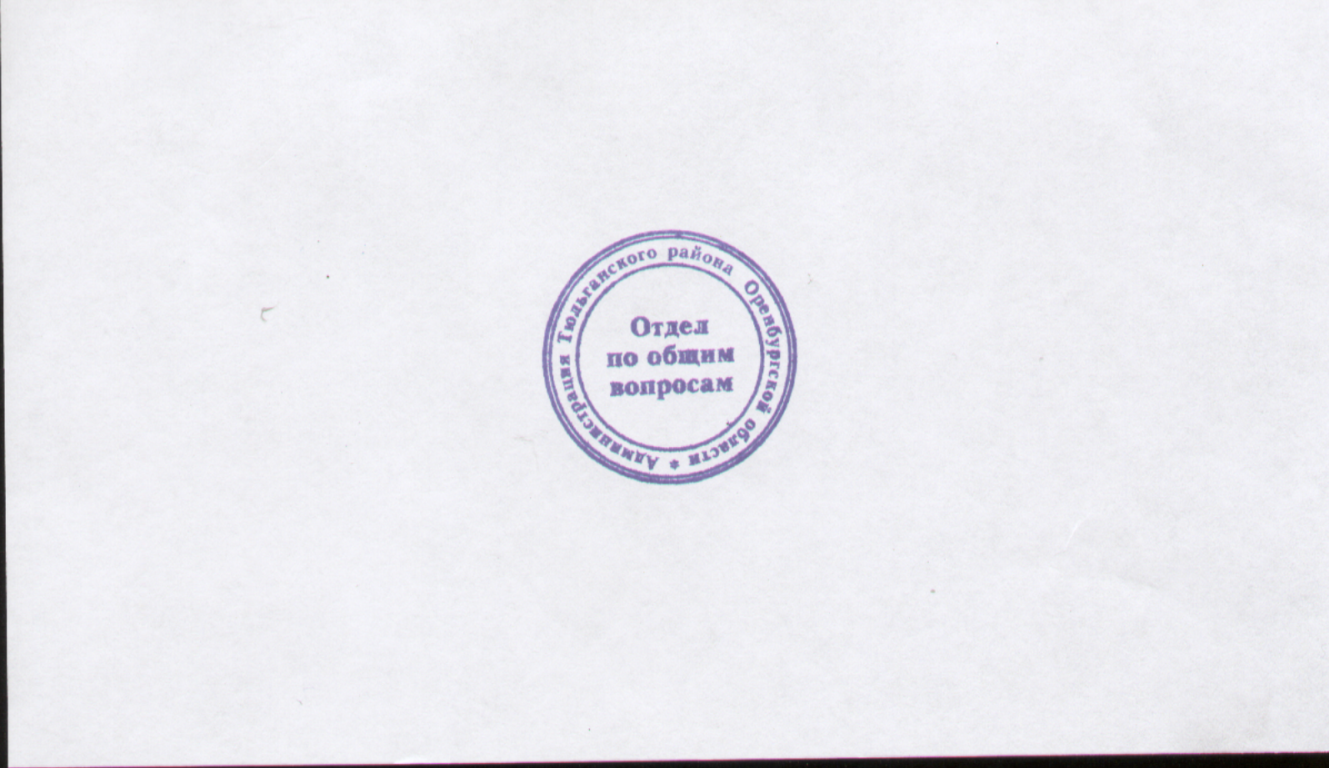 Исполняющий обязанностиглавы муниципального образованияТюльганский район                                                                          А.Ю.КузнецовРазослано: райпрокурору, орготделу, финотделу, комитету по делам молодежи и спортаПриложениек постановлению администрации  муниципального образованияТюльганский район от 08.10.2019 №609-пПАСПОРТМуниципальной программы «Комплексные меры противодействия злоупотреблению наркотиками и их незаконному обороту в Тюльганском районе на 2020 – 2026 годы»
1.Общая характеристика сферы реализации муниципальной программы.-Необходимость подготовки и реализации Программы обусловлена тем, что сохраняются  негативные тенденции в сфере незаконного оборота и потребления в немедицинских целях наркотических средств, психотропных и сильнодействующих веществ (далее - наркотики), что представляет угрозу здоровью населения, экономике, правопорядку и общественной безопасности.В последнее время  среди подростков и молодёжи возрастает популярность концентрированных и наиболее опасных для здоровья  синтетических наркотиков, в том числе наркотиков, изготовленных из кодеиносодержащих медицинских препаратов;Кроме того, растёт число лиц, состоящих на профилактическом учёте с диагнозом «эпизодическое употребление наркотических веществ с вредными последствиями»Мероприятия Программы предусматривают организацию системы наблюдения за развитием наркоситуации в сфере оборота  наркотических средств, психотропных веществ и их прекурсоров, а также в области противодействия их незаконному обороту, профилактики немедицинского потребления наркотиков, лечение и медико-социальной реабилитации больных наркоманией, проведение массовой акции, направленных на формирование здорового образа жизни и негативного отношения к употреблению наркотиков у детей, подростков  и молодёжи, а также обеспечение их занятости в каникулярный период.2. Приоритеты политики органов местного самоуправления муниципального образования Тюльганский район в сферереализации муниципальной программы.          Организационно-правовое обеспечение антинаркотической деятельности:- ежегодное проведение мероприятий (встречи, круглые столы, семинары, тренинги, форумы) среди учащейся молодёжи по вопросам профилактики наркомании, приуроченных ко Всемирному Дню здоровья и Всемирному Дню борьбы с наркоманией и наркобизнесом;- организация в образовательных учреждениях систематического наблюдения за детьми и подростками, склонными к употреблению психоактивных веществ, в том числе за учащимися, состоящими на внутришкольном учёте;- приобретение диагностических тестов для организации добровольного экспресс-тестирования обучающихся образовательных учреждениях;- приобретение диагностических тестов для добровольного освидетельствования подростков и молодёжи на предмет потребления наркотических средств и психотропных веществ в ходе проведения рейдов в местах массового досуга;Меры по сокращению предложения наркотиков:- размещения в СМИ сведений о «телефонах доверия» в правоохранительных органах.- проведение Всероссийской антинаркотической информационной акции «Сообщи, где торгуют смертью» в целях получения от населения информации о преступлениях и правонарушениях, связанных с незаконным оборотом наркотических средств и психотропных веществ.- проведение межведомственных рейдов в местах массового досуга молодёжи с целью выявления фактов незаконного употребления, хранения и сбыта наркотических средств и психотропных веществ, установления лиц, склоняющих несовершеннолетних к их употреблению, а также пресечения незаконной торговли спиртными напитками;- осуществление профилактической антинаркотической работы в школах, средне-специальных  учебных заведениях. Закрепление за учебными заведениями ответственных лиц из числа врачей и психологов наркотической службы и соматических поликлиник;- реализация комплекса мер, направленных на противодействие распространению наркотических средств и психотропных веществ, посредством размещения информации в сети Интернет;Меры по сокращению спроса на наркотики:- ежегодное проведение семинара «Новые походы к организации профилактической работы в учреждениях начального и среднего профессионального образования»;- обучение добровольных агитационных групп (волонтёров) из числа подростков и молодёжи профилактике наркомании и пропаганде здорового образа жизни среди сверстников;- организация в каникулярный период лагерей – фестивалей добровольческих агитационных молодёжных групп;- проведение ежегодных турниров по мини-футболу «Спорт против наркотиков» среди детей, подростков и молодёжи;- проведение ежегодного конкурса сочинения «Я выбираю жизнь» среди учащихся начального и среднего профессионального образования; - обеспечение образовательных учреждений учебно-методическими пособиями по профилактике наркомании;- проведение цикла тематических мероприятий антинаркотической направленности, приуроченных ко Всемирному Дню здоровья (7 апреля).III. Перечень показателей (индикаторов) муниципальной программыПеречень целевых показателей  (индикаторов) эффективности реализации программы приведен в приложении № 1 к настоящей Программе.IV. Перечень и характеристика основных мероприятий муниципальной программыПеречень основных мероприятий программы приведен в приложении№ 2 к настоящей Программе.V. Ресурсное обеспечение реализации муниципальной программыОбщий объем финансового обеспечения Программы составляет: 864,5 тыс.рублей, в том числе по годам:2020 год - 123,50 тыс.рублей;2021 год- 123,50 тыс.рублей2022 год-  123,50 тыс.рублей2023год-   123,50 тыс.рублей2024год – 123,50  тыс.рублей2025 год - 123,50  тыс.рублей2026  год- 123,50  тыс.рублей.Основными источниками финансирования мероприятий в рамках реализации Программы являются средства бюджета Тюльганского района, областного бюджета и федерального бюджета.Реализация Программы предусматривает целевое использование денежных средств в соответствии с поставленными задачами, определенными мероприятиями.Объемы бюджетных ассигнований будут уточняться ежегодно при формировании бюджета Тюльганского района на очередной финансовый год и плановый период.Информация о ресурсном обеспечении приведена в приложении № 3 к настоящей Программе.6. План реализации муниципальной программы         План реализации муниципальной программы  приведен в Приложении №4 к настоящей программе.Дополнительный и обосновывающий материал к  муниципальной программе«Комплексные меры противодействия злоупотреблению наркотиками и их незаконному обороту в Тюльганском районе на 2020-– 2026 годы»1. Прогноз сводных показателей муниципальных заданий (при оказании муниципальными учреждениями муниципальных услуг (выполнении работ) в рамках муниципальной программы). В рамках муниципальной программы «Комплексные меры противодействия злоупотреблению наркотиками и их незаконному обороту в Тюльганском районе на 2020 – 2026 годы» предоставление муниципальных услуг  муниципальными учреждениями  не предусмотрено.2.Анализ рисков реализации муниципальной программы и описание мер управления рисками.Координацию работы и оценку реализации Программы осуществляет Комитет администрации Тюльганского района по делам молодежи и спорта, который:- анализирует состояние мер противодействия злоупотреблению наркотиками и их незаконному обороту на соответствующей территории с последующей выработкой рекомендаций субъектам профилактики;- разрабатывает проект муниципальных  программ по профилактике противодействия злоупотреблению наркотиками и их незаконному обороту, контроль над их выполнением, целевым использованием выделенных денежных средств;- предоставляет администрации района, сельсоветам и поссоветам района информации о состоянии профилактической деятельности, внесение предложений по повышению ее эффективности;- организует межведомственные «Круглые столы» по обмену и взаимодействию профилактики противодействия употреблению психоактивных веществ и их незаконному обороту;- координирует деятельность субъектов профилактики по предупреждению правонарушений связанных с незаконным оборотом и употреблением наркотических средств, вырабатывает меры по ее совершенствованию,  укреплению взаимодействия и налаживанию тесного сотрудничества с населением района, средствами массовой информации.К рискам реализации муниципальной программы, которыми могут управлять ответственный исполнитель  муниципальной программы, уменьшая вероятность их возникновения, следует отнести следующие:Исполнительский риск, который связан с возникновением проблем в реализации муниципальной программы в результате недостаточной квалификации и (или) недобросовестности ответственных исполнителей. Данный риск обусловлен большим количеством участников реализации муниципальной программы. Реализация данного риска может привести к нецелевому и/или неэффективному использованию бюджетных средств, невыполнению ряда мероприятий муниципальной программы.Организационный риск, который связан с ошибками управления реализацией муниципальной программы. Непринятие мер по урегулированию организационных рисков может повлечь нецелевое и (или) неэффективное использование бюджетных средств, невыполнение ряда мероприятий муниципальной программы или нарушение сроков их выполнения. Мерами по снижению организационных рисков являются закрепление персональной ответственности исполнителей мероприятий программы; повышение квалификации и ответственности персонала ответственного исполнителя и соисполнителей для своевременной и эффективной реализации предусмотренных мероприятий; координация деятельности персонала ответственного исполнителя и соисполнителей и налаживание административных процедур для снижения данного риска.Высокая зависимость реализации мероприятий муниципальной программы от принятия необходимых организационных решений требует высокой эффективности координации их деятельности и отлаженных административных процедур для снижения данного риска. Реализация данного риска может привести к задержкам в реализации муниципальной программы, срыву сроков и результатов выполнения отдельных мероприятий.Для минимизации указанных рисков в ходе реализации муниципальной программы предусматривается создание эффективной системы управления на основе четкого распределения полномочий и ответственности исполнителей муниципальной программы, мониторинг выполнения муниципальной программы, регулярный анализ и, при необходимости, корректировка показателей и мероприятий муниципальной программы, перераспределение объемов финансирования в зависимости от динамики и темпов решения тактических задач.3. Сведения об основных мерах правового регулирования в сфере реализации муниципальной программы.Приложение № 1 к муниципальной программе«Комплексные меры противодействия злоупотреблению наркотиками и их незаконному обороту в Тюльганскомрайоне на 2020 – 2026 годы»СВЕДЕНИЯО показателях (индикаторах) муниципальной программы и их значениях.Приложение № 2 к муниципальной программе«Комплексные меры противодействия злоупотреблению наркотиками и их незаконному обороту в Тюльганскомрайоне на 2020 – 2026 годы»ПЕРЕЧЕНЬосновных мероприятий муниципальной программыПриложение № 3 к муниципальной программе«Комплексные меры противодействия злоупотреблению наркотиками и их незаконному обороту в Тюльганскомрайоне на 2020 – 2026 годы»Ресурсное обеспечениереализации муниципальной Программы Приложение № 4 к муниципальной программе«Комплексные меры противодействия злоупотреблению наркотиками и их незаконному обороту в Тюльганскомрайоне на 2020 – 2026 годы»План реализации муниципальной программы на 2020 год Ответственный исполнитель программы- Администрация Тюльганского района(межведомственнаякомиссия по профилактике наркомании и алкоголизма,борьбе с незаконным оборотом наркотиков)- Администрация Тюльганского района(межведомственнаякомиссия по профилактике наркомании и алкоголизма,борьбе с незаконным оборотом наркотиков)Соисполнители программы-Отдел образования администрации Тюльганского района (РОО)-Комитет администрации Тюльганского  района по делам молодежи и спорта (КДМиС)-Отдел   культуры  администрации Тюльганского  района. -Отдел образования администрации Тюльганского района (РОО)-Комитет администрации Тюльганского  района по делам молодежи и спорта (КДМиС)-Отдел   культуры  администрации Тюльганского  района. Участники программыАдминистрация Тюльганского района;Заместители главы администрации Тюльганского района, осуществляющие взаимодействие с организациями, участвующими в реализации основных мероприятий муниципальной программы:Районная межведомственная комиссия по профилактике наркомании и алкоголизма, борьбе с незаконным оборотом наркотиков  Тюльганского  района;Районная комиссия по делам несовершеннолетних и защите их прав,Отдел полиции  Министерства внутренних дел РФ по Тюльганскому району  (ОП МВД России по Тюльганскому районуГосударственное  бюджетное учреждение здравоохранения  «Тюльганская   районная больница» (ГБУЗ «Тюльганская РБ»);Администрации сельсоветов и  поссовета;Филиал по Тюльганскому району ФКУ УИИ УФСИН России по Оренбургской области (УИИ)Администрация Тюльганского района;Заместители главы администрации Тюльганского района, осуществляющие взаимодействие с организациями, участвующими в реализации основных мероприятий муниципальной программы:Районная межведомственная комиссия по профилактике наркомании и алкоголизма, борьбе с незаконным оборотом наркотиков  Тюльганского  района;Районная комиссия по делам несовершеннолетних и защите их прав,Отдел полиции  Министерства внутренних дел РФ по Тюльганскому району  (ОП МВД России по Тюльганскому районуГосударственное  бюджетное учреждение здравоохранения  «Тюльганская   районная больница» (ГБУЗ «Тюльганская РБ»);Администрации сельсоветов и  поссовета;Филиал по Тюльганскому району ФКУ УИИ УФСИН России по Оренбургской области (УИИ)Подпрограммы программыОтсутствуютОтсутствуютПриоритетные проекты реализуемые в рамках программыОтсутствуютОтсутствуютЦель программыФормирование позитивного отношения к жизни у подрастающего поколения  и молодежи с помощью повышения эффективности профилактической работы, направленной на предупреждение возникновения и противодействие злоупотреблению наркотическими средствами и их незаконному обороту на территории муниципального образования Тюльганский район.Формирование позитивного отношения к жизни у подрастающего поколения  и молодежи с помощью повышения эффективности профилактической работы, направленной на предупреждение возникновения и противодействие злоупотреблению наркотическими средствами и их незаконному обороту на территории муниципального образования Тюльганский район.Задачи программы1. совершенствование системы профилактики наркомании среди различных категорий населения, прежде всего, среди молодежи и несовершеннолетних ;2. Разработка и реализация совокупности мероприятий, включающих в себя обучение и воспитание, антинаркотическое просвещение;3. повышение антинаркотической ориентации обучающихся, их морального и физического оздоровления; 4.создание условий для проявления, развития и реализации творческого потенциала детей и молодежи.1. совершенствование системы профилактики наркомании среди различных категорий населения, прежде всего, среди молодежи и несовершеннолетних ;2. Разработка и реализация совокупности мероприятий, включающих в себя обучение и воспитание, антинаркотическое просвещение;3. повышение антинаркотической ориентации обучающихся, их морального и физического оздоровления; 4.создание условий для проявления, развития и реализации творческого потенциала детей и молодежи.Целевые индикаторы и показатели программы1. Доля подростков и молодежи в возрасте до 25 лет, вовлеченных в мероприятия по профилактике незаконного потребления наркотиков по отношению к общей численности указанной категории. 2. «Количество человек вновь поставленных на учет в отчетном году с установленным диагнозом  « Наркомания»  1. Доля подростков и молодежи в возрасте до 25 лет, вовлеченных в мероприятия по профилактике незаконного потребления наркотиков по отношению к общей численности указанной категории. 2. «Количество человек вновь поставленных на учет в отчетном году с установленным диагнозом  « Наркомания»  Сроки и этапы реализации программы2020 - 2026 годы2020 - 2026 годыОбъёмы бюджетных ассигнований программыОбщий объем бюджетных ассигнований на реализацию мероприятий Программы составляет  864,5 тыс.рублей, в том числе по годам:2020 год - 123,50 тыс.рублей;2021 год- 123,50 тыс.рублей2022 год-  123,50 тыс.рублей2023год-   123,50 тыс.рублей2024год – 123,50  тыс.рублей2025 год - 123,50  тыс.рублей2026  год- 123,50  тыс.рублей.Общий объем бюджетных ассигнований на реализацию мероприятий Программы составляет  864,5 тыс.рублей, в том числе по годам:2020 год - 123,50 тыс.рублей;2021 год- 123,50 тыс.рублей2022 год-  123,50 тыс.рублей2023год-   123,50 тыс.рублей2024год – 123,50  тыс.рублей2025 год - 123,50  тыс.рублей2026  год- 123,50  тыс.рублей.Объёмы бюджетных ассигнований программы№ п/пВид нормативного правового актаОсновные положения нормативного правового актаОтветственный исполнитель и соисполнительОжидаемые сроки принятияМуниципальная программа«Комплексные меры противодействия злоупотреблению наркотиками и их незаконному обороту в Тюльганском районе на 2020 – 2026 годы»Муниципальная программа«Комплексные меры противодействия злоупотреблению наркотиками и их незаконному обороту в Тюльганском районе на 2020 – 2026 годы»Муниципальная программа«Комплексные меры противодействия злоупотреблению наркотиками и их незаконному обороту в Тюльганском районе на 2020 – 2026 годы»Муниципальная программа«Комплексные меры противодействия злоупотреблению наркотиками и их незаконному обороту в Тюльганском районе на 2020 – 2026 годы»Муниципальная программа«Комплексные меры противодействия злоупотреблению наркотиками и их незаконному обороту в Тюльганском районе на 2020 – 2026 годы»1Постановление главы района Комитет администрации Тюльганского района по делам молодежи и спорта  По мере необходимости№№ п/пНаименование показателя (индикатора)Единица измеренияЗначения показателейЗначения показателейЗначения показателейЗначения показателейЗначения показателейЗначения показателейЗначения показателей№№ п/пНаименование показателя (индикатора)Единица измерения2020г.2021г.2022г.2023г.2024г.2025г.2026г.Муниципальная программа«Комплексные меры противодействиязлоупотреблению наркотиками и ихнезаконному обороту в Тюльганском районе на 2020 – 2026 годы»Муниципальная программа«Комплексные меры противодействиязлоупотреблению наркотиками и ихнезаконному обороту в Тюльганском районе на 2020 – 2026 годы»Муниципальная программа«Комплексные меры противодействиязлоупотреблению наркотиками и ихнезаконному обороту в Тюльганском районе на 2020 – 2026 годы»Муниципальная программа«Комплексные меры противодействиязлоупотреблению наркотиками и ихнезаконному обороту в Тюльганском районе на 2020 – 2026 годы»Муниципальная программа«Комплексные меры противодействиязлоупотреблению наркотиками и ихнезаконному обороту в Тюльганском районе на 2020 – 2026 годы»Муниципальная программа«Комплексные меры противодействиязлоупотреблению наркотиками и ихнезаконному обороту в Тюльганском районе на 2020 – 2026 годы»Муниципальная программа«Комплексные меры противодействиязлоупотреблению наркотиками и ихнезаконному обороту в Тюльганском районе на 2020 – 2026 годы»Муниципальная программа«Комплексные меры противодействиязлоупотреблению наркотиками и ихнезаконному обороту в Тюльганском районе на 2020 – 2026 годы»Муниципальная программа«Комплексные меры противодействиязлоупотреблению наркотиками и ихнезаконному обороту в Тюльганском районе на 2020 – 2026 годы»Муниципальная программа«Комплексные меры противодействиязлоупотреблению наркотиками и ихнезаконному обороту в Тюльганском районе на 2020 – 2026 годы»1.Доля подростков и молодежи в возрасте до 25 лет, вовлеченных в мероприятия по профилактике незаконного потребления наркотиков по отношению к общей численности указанной категории.процент495051525353532.«Количество человек вновь поставленных на учет в отчетном году с установленным диагнозом  « Наркомания»;человек1111111№ п/пНомер и наименование основного мероприятияНомер и наименование основного мероприятияОтветственный исполнительСрокСрокОжидаемый непосредственный результат (краткое описание)Последствия нереализации основного мероприятияСвязь с показателями муниципальной программы (подпрограммы) <*>№ п/пНомер и наименование основного мероприятияНомер и наименование основного мероприятияОтветственный исполнительначала реализацииокончания реализацииОжидаемый непосредственный результат (краткое описание)Последствия нереализации основного мероприятияСвязь с показателями муниципальной программы (подпрограммы) <*>11Обобщить состояние воспитательной работы с несовершеннолетними, в том числе с осуждёнными без изоляции от общества по месту их жительства, в учреждениях основного и дополнительного образования по профилактике распространения наркомании и пропаганды здорового образа жизни Администрации МО Тюльганский район (комиссия по делам несовершеннолетних и защите их прав)20202026Увеличение доли подростков и молодежи, в возрасте от 11 до 30 лет, вовлеченных в профилактические мероприятияСнижение числа подростков и молодежи вовлеченных в профилактические мероприятия.Недостижение запланированных показателейДоля подростков и молодежи в возрасте до 25 лет, вовлеченных в мероприятия по профилактике незаконного потребления наркотиков по отношению к общей численности указанной категории.22Подготовить цикл передач, лекций, газетных публикаций, направленных на предупреждение распространения наркомании и формирование здорового образа жизниОП МВД России по Тюльганскому районуТюльганскаяРБОтдел образования Администрации МО «Тюльганский район»20202026Повышение уровня знаний  населения о неблагоприятных последствиях употребления наркотических средств.Недостаточный уровень информированности населения включая отсутствие пропаганды здорового образа жизн; недостижение запланированных показателейДоля подростков и молодежи в возрасте до 25 лет, вовлеченных в мероприятия по профилактике незаконного потребления наркотиков по отношению к общей численности указанной категории.33Распространять современные профилактические буклеты для родителей, педагогов и подростковОтдел образования Администрации МО «Тюльганский район»ТюльганскаяРБ20202026Формирование единой информационной стратегии при освещении вопросов, связанных с наркоманией.Недостаточный уровень осведомленности населенияДоля подростков и молодежи в возрасте до 25 лет, вовлеченных в мероприятия по профилактике незаконного потребления наркотиков по отношению к общей численности указанной категории.44Организовать и провести межведомственные « Круглые столы по обмену и взаимодействию по профилактике употребления психоактивных веществ несовершеннолетнимиКомитет администрации Тюльганского района  по делам молодежи и спорта Отдел образования Администрации МО «Тюльганский район»ОП МВД России по Тюльганскому району20202026Обеспечение координации деятельности субъектов профилактики наркомании.Отсутствие стратегии по профилактике употребления психоактивных веществ несовершеннолетними;недостижение запланированных показателейУровень заболеваемости в отчетном году с установленным диагнозом « Наркомания».55Организовывать  волонтерские отряды по проведению антинаркотической пропаганды и рекламы здорового образа жизниКомитет администрации Тюльганского района  по делам молодежи и спорта 20202026Формирование у подростков и молодежи мотивации к ведению здорового образа жизниУменьшение числа молодежи вовлеченных в пропаганду здорового образа жизниДоля подростков и молодежи в возрасте до 25 лет, вовлеченных в мероприятия по профилактике незаконного потребления наркотиков по отношению к общей численности указанной категории Уровень заболеваемости в отчетном году с установленным диагнозом « Наркомания».66Проводить с родителями, педагогами, учащимися и молодежью осужденной без лишения свободы мероприятия связанные с разъяснением законодательства об ответственности за незаконный оборот курительных смесей и разъяснению опасности для здоровья употребления курительных смесейТюльганская РБОтдел образования Администрации МО «Тюльганский район»Филиал по Тюльганскому району ФКУ УИИ УФСИН России поОренбургской области20202026Информирование граждан, прежде всего молодых           людей, о вреде наркотиков и ответственности за незаконный оборот наркотических средств.Недостаточная информированность молодежи об ответственности за незаконный оборот курительных смесей.. Уровень заболеваемости в отчетном году с установленным диагнозом « Наркомания».77Организовать работу с осуждёнными за преступления связанные с незаконным оборотом наркотических средств и занятия по профилактике асоциальных  явлений пропаганде здорового образа жизниТюльганская РБОтдел образования Администрации МО «Тюльганский район»Филиал по Тюльганскому району ФКУ УИИ УФСИН России поОренбургской области20202026Формирование у населения района негативного отношения к незаконному потреблению наркотических средствУвеличение подростковой преступности, связанной с незаконным оборотом наркотических средствДоля подростков и молодежи в возрасте до 25 лет, вовлеченных в мероприятия по профилактике незаконного потребления наркотиков по отношению к общей численности указанной категории..88Ежегодно проводить циклы мероприятий (встречи, «круглые столы», семинары, тренинги и иные формы) среди учащейся молодежи, в том числе и среди осуждённых без изоляции от общества по вопросам профилактики наркомании, приуроченные к Всемирному Дню здоровья, Всемирному Дню борьбы с наркоманией, Дню знаний.Комитет администрации Тюльганского района  по делам молодежи и спорта Отдел образования Администрации МО «Тюльганский район»ОП МВД России по Тюльганскому району20202026Охватить профилактическими мероприятиями 20 процентов подростков и молодежи в возрасте от 11 до 30 летОтсутствие развития данного вида мероприятий; недостижение запланированных показателейДоля подростков и молодежи в возрасте до 25 лет, вовлеченных в мероприятия по профилактике незаконного потребления наркотиков по отношению к общей численности указанной категории Уровень заболеваемости в отчетном году с установленным диагнозом « Наркомания»..99В рамках Международного дня борьбы с наркоманией и наркобизнесом ежегодно проводить массовые мероприятия, направленные на формирование здорового образа жизни и негативного отношения к употреблению наркотиков у детей, подростков,  молодёжиКомитет администрации Тюльганского района  по делам молодежи и спорта Отдел образования Администрации МО «Тюльганский район»20202026Снижение темпов роста заболеваемости наркоманиями и другими видами зависимости от психотропных веществУменьшение числа молодежи вовлеченных в пропаганду здорового образа жизни.Доля подростков и молодежи в возрасте до 25 лет, вовлеченных в мероприятия по профилактике незаконного потребления наркотиков по отношению к общей численности указанной категории Уровень заболеваемости в отчетном году с установленным диагнозом « Наркомания».1010Ежегодно в каникулярный период обеспечить работы лагерейдневного пребывания при общеобразовательных учреждениях района, в том числе детей из группы социального риска  находящихся в социально опасном положении, с проведением профилактических занятий, бесед, лекций.Отдел образования Администрации МО «Тюльганский район»Филиал по Тюльганскому району ФКУ УИИ УФСИН России поОренбургской области20202026Формирование у детей и подростков позитивных социальных и антиалкогольных, антинаркотических установокНедостаточный охват обучающихся общеобразовательных организаций направленных на профилактику здорового образа жизниДоля подростков и молодежи в возрасте до 25 лет, вовлеченных в мероприятия по профилактике незаконного потребления наркотиков по отношению к общей численности указанной категории1111Ежегодно в каникулярный период обеспечить работы детских дворовых площадок по месту жительства на базе СДК, спортивных площадок и общеобразовательных учреждений- Администрации МО Тюльганский район (комиссия по делам несовершеннолетних и защите их прав)Отдел образования Администрации МО «Тюльганский район»Комитет администрации Тюльганского района  по делам молодежи и спорта 20202026Формирование положительных установок во взаимоотношениях ребёнка и взрослого, укрепление института семьи и пропаганда традиционных семейных ценностейНедостаточный охват подростков; недостижение запланированных показателейДоля подростков и молодежи в возрасте до 25 лет, вовлеченных в мероприятия по профилактике незаконного потребления наркотиков по отношению к общей численности указанной категории.1212Организовывать трудовые бригады для подростков, молодёжи, в том числе и среди осуждённых несовершеннолетних  в каникулярное и свободное от учебы времяОтдел образования Администрации МО «Тюльганский район»Комитет администрации Тюльганского района  по делам молодежи и спорта .20202026Формирование у подрастающего поколения и молодежи позитивного отношения к жизни, создание условий для их трудоустройства и занятостиУвеличение  подростковой преступности, связанной с употреблением наркотических средствДоля подростков и молодежи в возрасте до 25 лет, вовлеченных в мероприятия по профилактике незаконного потребления наркотиков по отношению к общей численности указанной категории.1313Осуществлять разработку и выпуск статей по вопросам профилактики наркомании, пропаганды здорового образа жизни, занятий физической культурой, спортом и отказа от вредных привычек в районных средствах массовой информацииОтдел культуры Администрации МО «Тюльганский район»;Отдел образования Администрации МО «Тюльганский район»20202026Формирование у подростков и молодежи мотивации к ведению здорового образа жизниНедостаточный уровень информированности населения включая отсутствие пропаганды здорового образа жизнДоля подростков и молодежи в возрасте до 25 лет, вовлеченных в мероприятия по профилактике незаконного потребления наркотиков по отношению к общей численности указанной категории.1414Ежегодно проводить под лозунгом «За будущее без наркотиков!» комплексные спортивно массовые мероприятия среди учащейся молодёжи.Отдел культуры Администрации МО «Тюльганский район»;Отдел образования Администрации МО «Тюльганский район»20202026Формирование у детей и подростков позитивных социальных и антиалкогольных, антинаркотических установокУменьшение числа молодежи вовлеченных в пропаганду здорового образа жизниДоля подростков и молодежи в возрасте до 25 лет, вовлеченных в мероприятия по профилактике незаконного потребления наркотиков по отношению к общей численности указанной категории.1515Ежегодно проводить молодежные акции и  антинаркотические проекты  ( « Мы против», « Спасибо, нет» « Жизнь без наркотиков»)Отдел культуры Администрации МО «Тюльганский район»;Отдел образования Администрации МО «Тюльганский район»Комитет администрации Тюльганского района  по делам молодежи и спорта 20202026Формирование у подрастающего поколения и молодежи позитивного отношения к жизниУменьшение числа молодежи вовлеченных в пропаганду здорового образа жизниДоля подростков и молодежи в возрасте до 25 лет, вовлеченных в мероприятия по профилактике незаконного потребления наркотиков по отношению к общей численности указанной категории.1616Ежегодно организовывать проведение районных конкурсов рисунков, плакатов, творческих работ.Отдел культуры Администрации МО «Тюльганский район»;Отдел образования Администрации МО «Тюльганский район»Комитет администрации Тюльганского района  по делам молодежи и спорта 20202026Вовлечение подростков в профилактические мероприятия и акции.Уменьшение числа молодежи вовлеченных в пропаганду здорового образа жизниДоля подростков и молодежи в возрасте до 25 лет, вовлеченных в мероприятия по профилактике незаконного потребления наркотиков по отношению к общей численности указанной категории.1717Организовать на базе библиотек выставки, обзоры литературы, периодической печати на темы: « Здоровый образ жизни- ваш выбор», « Профилактика вредных привычек» и т.д.Отдел культуры Администрации МО «Тюльганский район»20202026Формирование положительных установок во взаимоотношениях ребёнка и взрослого, укрепление института семьи и пропаганда традиционных семейных ценностейНедостаточный уровень информированности населения; недостижение запланированных показателейДоля подростков и молодежи в возрасте до 25 лет, вовлеченных в мероприятия по профилактике незаконного потребления наркотиков по отношению к общей численности указанной категории.1818Проведение спортивных мероприятий района для подростков и родителей согласно ежегодного календарного плана,( Мама, папа, я – спортивная семья», « Веселые старты, « День здоровья» и т. д.)Комитет администрации Тюльганского района  по делам молодежи и спорта .20202026Формирование у подростков и молодежи мотивации к ведению здорового образа жизниУменьшение числа молодежи вовлеченных в пропаганду здорового образа жизниДоля подростков и молодежи в возрасте до 25 лет, вовлеченных в мероприятия по профилактике незаконного потребления наркотиков по отношению к общей численности указанной категории.1919Проводить ежемесячно в общеобразовательных учреждениях, сельских поселениях  « День здоровья и спорта»Отдел образования Администрации МО «Тюльганский район»20202026формирование у учащихся навыков, позволяющих снизить риск приобщения к спиртным напиткам и наркотикамУменьшение числа молодежи вовлеченных в пропаганду здорового образа жизниДоля подростков и молодежи в возрасте до 25 лет, вовлеченных в мероприятия по профилактике незаконного потребления наркотиков по отношению к общей численности указанной категории.2020Изучать и обобщать отечественный и зарубежный опыт лечения и медицинской реабилитации больных наркоманией, и разрабатывать рекомендации применительно к районуТюльганская РБ20202026совершенствование системы профилактики наркомании среди различных категорий населения, прежде всего среди молодежи и несовершеннолетнихУвеличение заболеваемости наркоманией; недостижение запланированных показателейУровень заболеваемости в отчетном году с установленным диагнозом « Наркомания».категории.2121Усовершенствовать имеющиеся методы первичной профилактики употребления наркотиков и вторичной профилактики наркозависимостиТюльганская РБ20202026Совершенствование системы профилактики наркоманииУвеличение заболеваемости наркоманией; недостижение запланированных показателейУровень заболеваемости в отчетном году с установленным диагнозом « Наркомания».2222Приобретение мультифакторныхэкспресс-полосок для первичной профилактикиТюльганская РБ20202026Совершенствование системы профилактики наркоманииУвеличение заболеваемости наркоманией; недостижение запланированных показателейУровень заболеваемости в отчетном году с установленным диагнозом « Наркомания».2323Постоянно информировать ПО МО МВД о несовершеннолетних поступивших в состоянии наркологическог, токсического и алкогольного опьянения в приемные покои больниц и наркологический кабинетТюльганская РБ20202026Сведение преступлений и правонарушений, связанных с незаконным оборотом наркотических средств, до уровня минимальной опасности для обществаУвеличение количества нераскрытых преступлений совершенных в состоянии наркотического или алкогольного опьянения.Уровень заболеваемости в отчетном году с установленным диагнозом « Наркомания».2424Создания условий по оказанию помощи в прохождении лечения и реабилитации осуждённых с отсрочкой, признанных больными наркоманиейТюльганская РБ20202026Совершенствование системы профилактики наркоманииОтсутствие условий по оказанию помощи в прохождении лечения и реабилитации; увеличение заболеваемости наркоманией.Уровень заболеваемости в отчетном году с установленным диагнозом « Наркомания».2525Проведение еженедельных рейдов в местах скопления молодежи в районе.ОП МВД   России по Тюльганскому району- Администрации МО Тюльганский район (комиссия по делам несовершеннолетних и защите их прав)20202026Сведение преступлений и правонарушений, связанных с незаконным оборотом наркотических средств, до уровня минимальной опасности для обществаУвеличение количества преступлений связанных с незаконным оборотом и употреблением наркотических средствДоля подростков и молодежи в возрасте до 25 лет, вовлеченных в мероприятия по профилактике незаконного потребления наркотиков по отношению к общей численности указанной категории.2626Проводить своевременную инвентаризацию мест массового произрастания дикорастущей конопли, организовать и проводить профилактические рейды по выявлению и уничтожению дикорастущей конопли и других наркосодержащих растений.Администрации муниципальных образований сельских поселений Тюльганского района ОП МВД   России по Тюльганскому району20202026Снижение уровня доступности наркотических средствПовышение доступности наркотических средствУровень заболеваемости в отчетном году с установленным диагнозом « Наркомания».2727Обеспечить регулярное проведение совместных оперативных мероприятий по пресечению нелегального ввоза и сбыта наркотиков на территории района.ОП МВД   России по Тюльганскому району- Администрации МО Тюльганский район (комиссия по делам несовершеннолетних и защите их прав)20202026Снижение уровня доступности наркотических средствСоздание благоприятной обстановки для наркотизации населения и совершению преступлений связанных с незаконным оборотом наркотиковУровень заболеваемости в отчетном году с установленным диагнозом « Наркомания».2828Выявлять взрослых лиц, вовлекающих и распространяющих среди молодежи и несовершеннолетних лиц наркотические средства и психотропные веществаОП МВД   России по Тюльганскому району20202026Снижение уровня доступности наркотических средствСоздание благоприятной обстановки для наркотизации населения.Уровень заболеваемости в отчетном году с установленным диагнозом « Наркомания.2929Проводить проверки по выявлению и изъятию из оборота запрещенных курительных смесей, привлечению виновных лиц к установленной законом ответственности.Осуществлять оперативно-розыскные мероприятия по выявлению лиц, занимающихся незаконной реализацией курительных смесей.ОП МВД   России по Тюльганскому району20202026Снижение уровня доступности наркотических средств и психотропных веществ для незаконного потребления.Создание благоприятной обстановки для наркотизации населенияУровень заболеваемости в отчетном году с установленным диагнозом « Наркомания».3030Проводить совместные рейды и профилактические мероприятия по проверке образа жизни лиц осуждённых за преступления связанные за незаконный оборот наркотиков состоящих на учёте в филиале УИИ по Тюльганскому районуОП МВД   России по Тюльганскому районуФилиал по Тюльганскому району ФКУ УИИ УФСИН России поОренбургской области20202026Сведение преступлений и правонарушений, связанных с незаконным оборотом наркотических средств, до уровня минимальной опасности для обществаУвеличение количества преступлений связанных с незаконным оборотом и употреблением наркотических средствУровень заболеваемости в отчетном году с установленным диагнозом « Наркомания».3131Проведение комплексных операций « Мак», « Допинг» и т.д.ОП МВД   России по Тюльганскому району20202026Концентрация усилий правоохранительных и контрольно-надзорных органов на борьбе с наиболее опасными формами незаконного оборота наркотических средств и психотропных веществПовышение доступности наркотического сырьяУровень заболеваемости в отчетном году с установленным диагнозом « Наркомания».№п\пСтатусНаименование муниципальной программы, подпрограммы, основного мероприятияГлавный распорядитель бюджетных средствКод бюджетной классификацииКод бюджетной классификацииКод бюджетной классификацииРасходы(тыс.рублей)Расходы(тыс.рублей)Расходы(тыс.рублей)Расходы(тыс.рублей)Расходы(тыс.рублей)Расходы(тыс.рублей)Расходы(тыс.рублей)№п\пСтатусНаименование муниципальной программы, подпрограммы, основного мероприятияГлавный распорядитель бюджетных средствГРБСРзПрЦСР2020202120222023202420252026Муниципальная программаКомплексные меры противодействия злоупотребления наркотиками и их незаконному обороту в Тюльганском районе на 20120-2026 годыВсего ,в том числе:906110129 000 00000123,50123,50123,50123,50123,50123,50123,50Муниципальная программаКомплексные меры противодействия злоупотребления наркотиками и их незаконному обороту в Тюльганском районе на 20120-2026 годыРайонный бюджет123,50123,50123,50123,50123,50123,50123,501Основное мероприятияОбобщить состояние воспитательной работы с несовершеннолетними, в том числе с осуждёнными без изоляции от общества по месту их жительства, в учреждениях основного и дополнительного образования по профилактике распространения наркомании и пропаганды здорового образа жизниВсего ,в том числе:0,00  0,00  0,00  0,00,00,00,01Основное мероприятияОбобщить состояние воспитательной работы с несовершеннолетними, в том числе с осуждёнными без изоляции от общества по месту их жительства, в учреждениях основного и дополнительного образования по профилактике распространения наркомании и пропаганды здорового образа жизниРайонный бюджет0,000,00,00,00,00,00,02Основное мероприятияПодготовить цикл передач, лекций, газетных публикаций, направленных на предупреждение распространения наркомании и формирование здорового образа жизниВсего ,в том числе:0,00  0,00  0,00  0,00,00,00,02Основное мероприятияПодготовить цикл передач, лекций, газетных публикаций, направленных на предупреждение распространения наркомании и формирование здорового образа жизниРайонный бюджет0,00,00,00,00,00,00,02Основное мероприятияПодготовить цикл передач, лекций, газетных публикаций, направленных на предупреждение распространения наркомании и формирование здорового образа жизни3Основное мероприятиеРаспространять современные профилактические буклеты для родителей, педагогов и подростковВсего ,в том числе:0,00  0,00  0,00  0,00,00,00,03Основное мероприятиеРаспространять современные профилактические буклеты для родителей, педагогов и подростковРайонный бюджет0,000,00,00,00,00,00,04Основное мероприятиеОрганизовать и провести межведомственные « Круглые столы по обмену и взаимодействию по профилактике употребления психоактивных веществ несовершеннолетнимиВсего в том числе:0,000,00,00,00,00,00,04Основное мероприятиеОрганизовать и провести межведомственные « Круглые столы по обмену и взаимодействию по профилактике употребления психоактивных веществ несовершеннолетнимиРайонный бюджет0,000,00,00,00,00,00,05Основное мероприятиеОрганизовывать  волонтерские отряды по проведению антинаркотической пропаганды и рекламы здорового образа жизниВсего ,в том числе:0,00  0,00  0,00  0,00,00,00,05Основное мероприятиеОрганизовывать  волонтерские отряды по проведению антинаркотической пропаганды и рекламы здорового образа жизниРайонный бюджет0,000,00,00,00,00,00,06Основное мероприятиеПроводить с родителями, педагогами, учащимися и молодежью осужденной без лишения свободы мероприятия связанные с разъяснением законодательства об ответственности за незаконный оборот курительных смесей и разъяснению опасности для здоровья употребления курительных смесейВсего ,в том числе:0,000,00,00,00,00,00,06Основное мероприятиеПроводить с родителями, педагогами, учащимися и молодежью осужденной без лишения свободы мероприятия связанные с разъяснением законодательства об ответственности за незаконный оборот курительных смесей и разъяснению опасности для здоровья употребления курительных смесейРайонный бюджет0,000,00,00,00,00,00,07Основное мероприятиеОрганизовать работу с осуждёнными за преступления связанные с незаконным оборотом наркотических средств и занятия по профилактике асоциальных  явлений пропаганде здорового образа жизниВсего ,в том числе:0,000,00,00,00,00,00,07Основное мероприятиеОрганизовать работу с осуждёнными за преступления связанные с незаконным оборотом наркотических средств и занятия по профилактике асоциальных  явлений пропаганде здорового образа жизниРайонный бюджет0,000,00,00,00,00,00,08Основное мероприятиеЕжегодно проводить циклы мероприятий (встречи, «круглые столы», семинары, тренинги и иные формы) среди учащейся молодежи, в том числе и среди осуждённых без изоляции от общества по вопросам профилактики наркомании, приуроченные к Всемирному Дню здоровья, Всемирному Дню борьбы с наркоманией, Дню знанийВсего ,в том числе:0,000,00,00,00,00,00,08Основное мероприятиеЕжегодно проводить циклы мероприятий (встречи, «круглые столы», семинары, тренинги и иные формы) среди учащейся молодежи, в том числе и среди осуждённых без изоляции от общества по вопросам профилактики наркомании, приуроченные к Всемирному Дню здоровья, Всемирному Дню борьбы с наркоманией, Дню знанийРайонный бюджет0,000,00,00,00,00,00,09Основное мероприятиеВ рамках Международного дня борьбы с наркоманией и наркобизнесом ежегодно проводить массовые мероприятия, направленные на формирование здорового образа жизни и негативного отношения к употреблению наркотиков у детей, подростков,  молодёжиВсего ,в том числе:0,000,00,00,00,00,00,09Основное мероприятиеВ рамках Международного дня борьбы с наркоманией и наркобизнесом ежегодно проводить массовые мероприятия, направленные на формирование здорового образа жизни и негативного отношения к употреблению наркотиков у детей, подростков,  молодёжиРайонный бюджет0,00  0,00  0,00  0,,00,00,00,010Основное мероприятиеЕжегодно в каникулярный период обеспечить работы лагерейдневного пребывания при общеобразовательных учреждениях района, втом числе детей из группы социального риска  находящихся в социально опасном положении, с проведением профилактических занятий, бесед, лекций.Всего ,в том числе:0,000,00,00,00,00,00,010Основное мероприятиеЕжегодно в каникулярный период обеспечить работы лагерейдневного пребывания при общеобразовательных учреждениях района, втом числе детей из группы социального риска  находящихся в социально опасном положении, с проведением профилактических занятий, бесед, лекций.Районный бюджет0,00  0,00  0,00  0,,00,00,00,011Основное мероприятиеЕжегодно в каникулярный период обеспечить работы детских дворовых площадок по месту жительства на базе СДК, спортивных площадок и общеобразовательных учрежденийВсего ,в том числе:0,000,00,00,00,00,00,011Основное мероприятиеЕжегодно в каникулярный период обеспечить работы детских дворовых площадок по месту жительства на базе СДК, спортивных площадок и общеобразовательных учрежденийРайонный бюджет0,00  0,00  0,00  0,,00,00,00,012Основное мероприятиеОрганизовывать трудовые бригады для подростков, молодёжи, в том числе и среди осуждённых несовершеннолетних  в каникулярное и свободное от учебы времяВсего ,в том числе:0,00  0,00  0,00  0,00,00,00,012Основное мероприятиеОрганизовывать трудовые бригады для подростков, молодёжи, в том числе и среди осуждённых несовершеннолетних  в каникулярное и свободное от учебы времяРайонный бюджет0,00  0,00  0,00  0,,00,00,00,013Основное мероприятиеОсуществлять разработку и выпуск статей по вопросам профилактики наркомании, пропаганды здорового образа жизни, занятий физической культурой, спортом и отказа от вредных привычек в районных средствах массовой информацииВ том числе0,00  0,00  0,00  0,,00,00,00,013Основное мероприятиеОсуществлять разработку и выпуск статей по вопросам профилактики наркомании, пропаганды здорового образа жизни, занятий физической культурой, спортом и отказа от вредных привычек в районных средствах массовой информацииРайонный бюджет0,00  0,00  0,00  0,,00,00,00,014Основное мероприятиеПроведение мероприятий под лозунгом "За будущее без наркотиков" комплексных спортивно массовых мероприятий среди учащихся и молодежиВсего ,в том числе:906110129 001 00000101,0101,0101,0101,0101,0101,0101,014Основное мероприятиеПроведение мероприятий под лозунгом "За будущее без наркотиков" комплексных спортивно массовых мероприятий среди учащихся и молодежиРайонный бюджет906110129 001 00000101,0101,0101,0101,0101,0101,0101,015Основное мероприятиеЕжегодно проводить молодежные акции и  антинаркотические проекты  ( « Мы против», « Спасибо, нет» « Жизнь без наркотиков»)Всего ,в том числе:0,000,00,00,00,00,00,015Основное мероприятиеЕжегодно проводить молодежные акции и  антинаркотические проекты  ( « Мы против», « Спасибо, нет» « Жизнь без наркотиков»)Районный бюджет0,00  0,00  0,00  0,,00,00,00,016Основное мероприятиеЕжегодно организовывать проведение районных конкурсов рисунков, плакатов, творческих работ.Всего ,в том числе:0,000,00,00,00,00,00,016Основное мероприятиеЕжегодно организовывать проведение районных конкурсов рисунков, плакатов, творческих работ.Районный бюджет0,00  0,00  0,00  0,,00,00,00,017Основное мероприятиеОрганизовать на базе библиотек выставки, обзоры литературы, периодической печати на темы: « Здоровый образ жизни- ваш выбор», « Профилактика вредных привычек» и т.д.Всего ,в том числе:0,000,00,00,00,00,00,017Основное мероприятиеОрганизовать на базе библиотек выставки, обзоры литературы, периодической печати на темы: « Здоровый образ жизни- ваш выбор», « Профилактика вредных привычек» и т.д.Районный бюджет0,00  0,00  0,00  0,,00,00,00,018Основное мероприятиеПроведение спортивных мероприятий района для подростков и родителейсогласно ежегодного календарного планаВсего ,в том числе:906110129 002 0000022,522,522,522,522,522,522,518Основное мероприятиеПроведение спортивных мероприятий района для подростков и родителейсогласно ежегодного календарного планаРайонный бюджет906110129 002 0000022,522,522,522,522,522,522,519Основное мероприятиеЕжегодно разрабатывать календарь спортивных мероприятий района для подростков и родителей  ( Мама, папа, я – спортивная семья», « Веселые старты, « День здоровья» и т. д.)Всего ,в том числе:0,000,00,00,00,00,00,019Основное мероприятиеЕжегодно разрабатывать календарь спортивных мероприятий района для подростков и родителей  ( Мама, папа, я – спортивная семья», « Веселые старты, « День здоровья» и т. д.)Районный бюджет0,00  0,00  0,00  0,,00,00,00,020Основное мероприятиеПроводить ежемесячно в общеобразовательных учреждениях, сельских поселениях  « День здоровья и спорта»Всего ,в том числе:0,000,00,00,00,00,00,020Основное мероприятиеПроводить ежемесячно в общеобразовательных учреждениях, сельских поселениях  « День здоровья и спорта»Районный бюджет0,00  0,00  0,00  0,,00,00,00,021Основное мероприятиеИзучать и обобщать отечественный и зарубежный опыт лечения и медицинской реабилитации больных наркоманией, и разрабатывать рекомендации применительно к районуВсего ,в том числе:0,000,00,00,00,00,00,021Основное мероприятиеИзучать и обобщать отечественный и зарубежный опыт лечения и медицинской реабилитации больных наркоманией, и разрабатывать рекомендации применительно к районуРайонный бюджет0,00  0,00  0,00  0,,00,00,00,022Основное мероприятиеУсовершенствовать имеющиеся методы первичной профилактики употребления наркотиков и вторичной профилактики наркозависимостиВсего ,в том числе:0,000,00,00,00,00,00,022Основное мероприятиеУсовершенствовать имеющиеся методы первичной профилактики употребления наркотиков и вторичной профилактики наркозависимостиРайонный бюджет0,00  0,00  0,00  0,,00,00,00,0Приобретение мультифакторныхэкспресс-полосок для первичной профилактики23Основное мероприятиеПостоянно информировать ОП МВД России по Тюльганскому районуо несовершеннолетних поступивших в состоянии наркологическог, токсического и алкогольного опьянения в приемные покои больниц и наркологический кабинетВсего ,в том числе:0,000,00,00,00,00,00,023Основное мероприятиеПостоянно информировать ОП МВД России по Тюльганскому районуо несовершеннолетних поступивших в состоянии наркологическог, токсического и алкогольного опьянения в приемные покои больниц и наркологический кабинетРайонный бюджет0,00  0,00  0,00  0,,00,00,00,024Основное мероприятиеСоздания условий по оказанию помощи в прохождении лечения и реабилитации осуждённых с отсрочкой, признанных больными наркоманиейВсего ,в том числе:0,000,00,00,00,00,00,024Основное мероприятиеСоздания условий по оказанию помощи в прохождении лечения и реабилитации осуждённых с отсрочкой, признанных больными наркоманиейРайонный бюджет0,00  0,00  0,00  0,,00,00,00,025Основное мероприятиеПроведение еженедельных рейдов в местах скопления молодежи в районе.Всего ,в том числе:0,000,00,00,00,00,00,025Основное мероприятиеПроведение еженедельных рейдов в местах скопления молодежи в районе.Районный бюджет0,00  0,00  0,00  0,,00,00,00,026Основное мероприятиеПроводить своевременную инвентаризацию мест массового произрастания дикорастущей конопли, организовать и проводить профилактические рейды по выявлению и уничтожению дикорастущей конопли и других наркосодержащих растений.Всего ,в том числе:0,000,00,00,00,00,00,026Основное мероприятиеПроводить своевременную инвентаризацию мест массового произрастания дикорастущей конопли, организовать и проводить профилактические рейды по выявлению и уничтожению дикорастущей конопли и других наркосодержащих растений.Районный бюджет0,00  0,00  0,00  0,,00,00,00,027Основное мероприятиеОбеспечить регулярное проведение совместных оперативных мероприятий по пресечению нелегального ввоза и сбыта наркотиков на территории района.Всего ,в том числе:0,000,00,00,00,00,00,027Основное мероприятиеОбеспечить регулярное проведение совместных оперативных мероприятий по пресечению нелегального ввоза и сбыта наркотиков на территории района.Районный бюджет0,00  0,00  0,00  0,,00,00,00,028Основное мероприятиеВыявлять взрослых лиц, вовлекающих и распространяющих среди молодежи и несовершеннолетних лиц наркотические средства и психотропные веществаВсего ,в том числе:0,000,00,00,00,00,00,028Основное мероприятиеВыявлять взрослых лиц, вовлекающих и распространяющих среди молодежи и несовершеннолетних лиц наркотические средства и психотропные веществаРайонный бюджет0,00  0,00  0,00  0,,00,00,00,029Основное мероприятиеПроводить проверки по выявлению и изъятию из оборота запрещенных курительных смесей, привлечению виновных лиц к установленной законом ответственности.Осуществлять оперативно-розыскные мероприятия по выявлению лиц, занимающихся незаконной реализацией курительных смесей.Всего ,в том числе:0,000,00,00,00,00,00,029Основное мероприятиеПроводить проверки по выявлению и изъятию из оборота запрещенных курительных смесей, привлечению виновных лиц к установленной законом ответственности.Осуществлять оперативно-розыскные мероприятия по выявлению лиц, занимающихся незаконной реализацией курительных смесей.Районный бюджет0,00  0,00  0,00  0,,00,00,00,030Основное мероприятиеПроводить совместные рейды и профилактические мероприятия по проверке образа жизни лиц осуждённых за преступления связанные за незаконный оборот наркотиков состоящих на учёте в филиале УИИ по Тюльганскому районуВсего ,в том числе:0,000,00,00,00,00,00,030Основное мероприятиеПроводить совместные рейды и профилактические мероприятия по проверке образа жизни лиц осуждённых за преступления связанные за незаконный оборот наркотиков состоящих на учёте в филиале УИИ по Тюльганскому районуРайонный бюджет0,00  0,00  0,00  0,,00,00,00,031Основное мероприятиеПроведение комплексных операций « Мак», « Допинг» и т.д.Всего ,в том числе:0,000,00,00,00,00,00,031Основное мероприятиеПроведение комплексных операций « Мак», « Допинг» и т.д.Районный бюджет0,00  0,00  0,00  0,,00,00,00,0N п/пНаименование элементаФамилия, имя, отчество, наименование должности лица, ответственного за реализацию основного мероприятия (достижение значения показателя (индикатора), наступление контрольного события) муниципальной программыЕдиница измеренияПлановое значение показателя (индикатора)Дата наступления контрольного события1234561.Муниципальная программаКомплексные меры противодействия злоупотреблениянаркотиками и их незаконному обороту вТюльганском районе на 2020-2026 годыXXXX2.Основные мероприятия 1Обобщение состояния воспитательной работы с несовершеннолетними, в том числе с осуждёнными без изоляции от общества по месту их жительства, в учреждениях основного и дополнительного образования по профилактике распространения наркомании и пропаганды здорового образа жизниXXXX3.Основные мероприятияПодготовка цикла передач, лекций, газетных публикаций, направленных на предупреждение распространения наркомании и формирование здорового образа жизниXXXX4.Основные мероприятияРаспространение современных профилактических буклетов для родителей, педагогов и подростковXXXX5.Основные мероприятияОрганизация и проведение межведомственных  Круглых столов по обмену и взаимодействию по профилактике употребления психоактивных веществ несовершеннолетнимиXXXX6.Основные мероприятияОрганизация волонтерских отрядов по проведению антинаркотической пропаганды и рекламы здорового образа жизниXXXX7.Основные мероприятияПроведение с родителями, педагогами, учащимися и молодежью осужденной без лишения свободы мероприятий, связанных с разъяснением законодательства об ответственности за незаконный оборот курительных смесей и разъяснению опасности для здоровья употребления курительных смесейXXXX8.Основные мероприятияОрганизация работы с осуждёнными за преступления связанные с незаконным оборотом наркотических средств и занятия по профилактике асоциальных  явлений пропаганде здорового образа жизниXXXX9.Основные мероприятияЕжегодное проведение циклов мероприятий (встречи, «круглые столы», семинары, тренинги и иные формы) среди учащейся молодежи, в том числе и среди осуждённых без изоляции от общества по вопросам профилактики наркомании, приуроченные к Всемирному Дню здоровья, Всемирному Дню борьбы с наркоманией, Дню знаний.XXXX10.Основные мероприятияВ рамках Международного дня борьбы с наркоманией и наркобизнесом ежегодное проведение массовых мероприятий, направленных на формирование здорового образа жизни и негативного отношения к употреблению наркотиков у детей, подростков,  молодёжиXXXX11.Основные мероприятияЕжегодное в каникулярный период обеспечение работы лагерейдневного пребывания при общеобразовательных учреждениях района, в том числе детей из группы социального риска  находящихся в социально опасном положении, с проведением профилактических занятий, бесед, лекций.XXXX13.Основные мероприятияЕжегодное в каникулярный период обеспечение работы детских дворовых площадок по месту жительства на базе СДК, спортивных площадок и общеобразовательных учрежденийXXXX14.Основные мероприятияОрганизация трудовой бригады для подростков, молодёжи, в том числе и среди осуждённых несовершеннолетних  в каникулярное и свободное от учебы времяXXXX15.Основные мероприятияОсуществление разработки и выпуск статей по вопросам профилактики наркомании, пропаганды здорового образа жизни, занятий физической культурой, спортом и отказа от вредных привычек в районных средствах массовой информацииXXXX16.Основные мероприятияПроведение мероприятий под лозунгом "За будущее без наркотиков" комплексных спортивно массовых мероприятий среди учащихся молодежи.XXXX17.Основные мероприятияЕжегодное проведение молодежных акций и  антинаркотических проектов  ( « Мы против», « Спасибо, нет» « Жизнь без наркотиков»)XXXX18.Основные мероприятияЕжегодная организация проведения районных конкурсов рисунков, плакатов, творческих работ.XXXX19.Основные мероприятияОрганизация на базе библиотек выставки, обзоры литературы, периодической печати на темы: « Здоровый образ жизни- ваш выбор», « Профилактика вредных привычек» и т.д.XXXX20.Основные мероприятияПроведение спортивных мероприятий района для подростков и родителей согласно единого календарного планаXXXX21.Основные мероприятияПроведение ежемесячных в общеобразовательных учреждениях, сельских поселениях  « Дней здоровья и спорта»XXXX22.Основные мероприятияИзучение и обобщение отечественной и зарубежной опыт лечения и медицинской реабилитации больных наркоманией, и разрабатывать рекомендации применительно к районуXXXX23.Основные мероприятияУсовершенствование имеющихся методов первичной профилактики употребления наркотиков и вторичной профилактики наркозависимостиXXXX24.Основные мероприятияПриобретение мультифакторныхэкспресс-полосок для первичной профилактикиXXXX25.Основные мероприятияИнформирование ПО МО МВД о несовершеннолетних поступивших в состоянии наркологическог, токсического и алкогольного опьянения в приемные покои больниц и наркологический кабинетXXXX26.Основные мероприятияСоздание условий по оказанию помощи в прохождении лечения и реабилитации осуждённых с отсрочкой, признанных больными наркоманиейXXXX27.Основные мероприятияПроведение еженедельных рейдов в местах скопления молодежи в районе.XXXX28.Основные мероприятияПроведение своевременной инвентаризации мест массового произрастания дикорастущей конопли, организация и проведение профилактических рейдов по выявлению и уничтожению дикорастущей конопли и других наркосодержащих растений.XXXX29.Основные мероприятияОбеспечение регулярного проведения совместных оперативных мероприятий по пресечению нелегального ввоза и сбыта наркотиков на территории района.XXXX30.Основные мероприятияВыявление взрослых лиц, вовлекающих и распространяющих среди молодежи и несовершеннолетних лиц наркотические средства и психотропные веществаXXXX31.Основные мероприятияПроведение проверки по выявлению и изъятию из оборота запрещенных курительных смесей, привлечению виновных лиц к установленной законом ответственности.Осуществление оперативно-розыскных мероприятия по выявлению лиц, занимающихся незаконной реализацией курительных смесей.XXXX32.Основные мероприятияПроведение совместных рейдов и профилактических мероприятий по проверки образа жизни лиц осуждённых за преступления связанные за незаконный оборот наркотиков состоящих на учёте в филиале УИИ по Тюльганскому районуXXXX33.Основные мероприятияПроведение комплексных операций « Мак», « Допинг» и т.д.XXXX34.Показатель(индикатор)1Доля подростков и молодежи в возрасте до 25 лет, вовлеченных в мероприятия по профилактике незаконного потребления наркотиков по отношению к общей численности указанной категории.%5035.Контрольное событие 1 Статистический отчет «Сведения о сфере государственной молодежной политики» за текущий год, предоставляемая в Департамент молодежной политики Оренбургской области до 25 декабря отчетного периодаЕршова Е.И. – ведущий специалист отдела администрации района по делам молодежи и спорта%5025.12.201936.Показатель(индикатор)2«Количество человек вновь поставленных на учет в отчетном году с установленным диагнозом  « Наркомания»  Чел.137.Контрольное событие 2 Письменный запрос Наркологу- психиатру  Государственного автономного    учреждения здравоохранения « Оренбургский областной клинический наркологический диспансер»и его письменного ответа.Ершова Е.И. – ведущий специалист отдела администрации района по делам молодежи и спортаЧел.125.12.2019